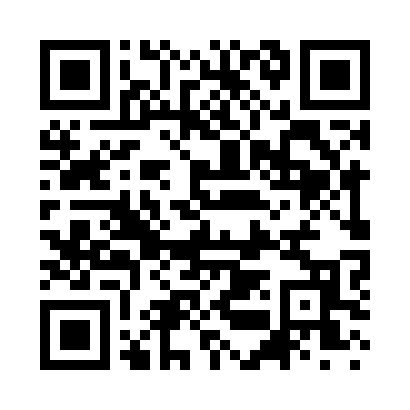 Prayer times for Charlton City, Massachusetts, USAMon 1 Jul 2024 - Wed 31 Jul 2024High Latitude Method: Angle Based RulePrayer Calculation Method: Islamic Society of North AmericaAsar Calculation Method: ShafiPrayer times provided by https://www.salahtimes.comDateDayFajrSunriseDhuhrAsrMaghribIsha1Mon3:325:1612:524:558:2810:112Tue3:335:1712:524:558:2810:113Wed3:345:1712:524:558:2710:104Thu3:355:1812:534:558:2710:105Fri3:365:1812:534:558:2710:096Sat3:375:1912:534:558:2610:097Sun3:385:2012:534:558:2610:088Mon3:395:2012:534:558:2610:079Tue3:405:2112:534:558:2510:0610Wed3:415:2212:534:558:2510:0611Thu3:425:2312:544:558:2410:0512Fri3:435:2312:544:558:2410:0413Sat3:445:2412:544:558:2310:0314Sun3:455:2512:544:558:2310:0215Mon3:475:2612:544:558:2210:0116Tue3:485:2712:544:558:2110:0017Wed3:495:2712:544:558:219:5918Thu3:505:2812:544:558:209:5819Fri3:525:2912:544:558:199:5620Sat3:535:3012:544:548:189:5521Sun3:545:3112:544:548:179:5422Mon3:565:3212:544:548:179:5323Tue3:575:3312:544:548:169:5124Wed3:585:3412:554:548:159:5025Thu4:005:3512:554:538:149:4926Fri4:015:3612:554:538:139:4727Sat4:035:3712:544:538:129:4628Sun4:045:3812:544:528:119:4429Mon4:055:3912:544:528:109:4330Tue4:075:4012:544:528:099:4131Wed4:085:4112:544:518:079:40